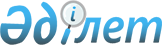 О внесении изменений в технический регламент Таможенного союза "О требованиях к автомобильному и авиационному бензину, дизельному и судовому топливу, топливу для реактивных двигателей и мазуту" (ТР ТС 013/2011)Решение Совета Евразийской экономической комиссии от 2 декабря 2015 года № 84      Примечание РЦПИ!

      Решение вступило в силу 02.01.2016 - сайт Евразийского экономического союза.

      Совет Евразийской экономической комиссии решил:

      1. В технический регламент Таможенного союза «О требованиях к автомобильному и авиационному бензину, дизельному и судовому топливу, топливу для реактивных двигателей и мазуту» (ТР ТС 013/2011), принятый Решением Комиссии Таможенного союза от 18 октября 2011 г. № 826 (далее - технический регламент), внести следующие изменения:



      а) абзац четвертый пункта 3.2 изложить в следующей редакции: «При розничной реализации автомобильного бензина и дизельного топлива информация о наименовании, марке топлива, в том числе об экологическом классе, должна быть размещена в местах, доступных для потребителей. На топливно-раздаточном оборудовании размещается и в кассовых чеках отражается информация о марке топлива».



      б) в абзаце первом пункта 4.5 слова «До 1 января 2014 года» заменить словами «До 1 января 2018 года в Кыргызской Республике и».



      в) в пункте 7.3:



      в абзаце первом после слов «На территории» дополнить словами «Кыргызской Республики и», слова «с 1 января 2016 года» заменить словами «с 1 января 2018 года»;



      после абзаца третьего дополнить абзацем следующего содержания:

      «Республики Армения - по 31 декабря 2016 года;»; 

      в абзаце пятом слова «по 31 декабря 2015 года» заменить словами «по 31 декабря 2017 года»;



      после абзаца пятого дополнить абзацем следующего содержания: «Кыргызской Республики - по 31 декабря 2017 года;»; 

      после абзаца седьмого дополнить абзацем следующего содержания:

      «Республики Армения - по 31 декабря 2016 года;»; 

      в абзаце девятом слова «по 31 декабря 2015 года» заменить словами «по 1 июля 2016 года»;



      в абзаце десятом слова «не позднее 1 января 2016 года» заменить словами «и Кыргызской Республики не позднее 1 января 2018 года»;



      г) в пункте 7.4:

      в абзаце первом после слов «На территории» дополнить словами «Кыргызской Республики и», слова «с 1 января 2016 года» заменить словами «с 1 января 2018 года»;



      после абзаца второго дополнить абзацем следующего содержания:

      «Республики Армения - со 2 января 2016 года;»; 

      в абзаце третьем слова «с 1 января 2016 года» заменить словами «с 1 января 2018 года»;



      после абзаца третьего дополнить абзацем следующего содержания:

      «Кыргызской Республики - с 1 января 2018 года;»;



      после абзаца пятого дополнить абзацем следующего содержания:

      «Республики Армения - по 31 декабря 2015 года;»;



      в абзаце восьмом слова «не позднее 1 января 2016 года» заменить словами «и Кыргызской Республики не позднее 1 января 2018 года».



      д) в приложении 4 примечание ** изложить в следующей редакции:

      «** Норма устанавливается для Российской Федерации с 1 января 2015 г., для Республики Казахстан с 1 января 2017 г., для Республики Беларусь с 1 января 2019 г., для Республики Армения с 1 января 2015 г.».



      2. Установить, что требования к размещению информации при розничной реализации автомобильного бензина и дизельного топлива о наименовании, марке топлива, в том числе об экологическом классе, содержащиеся в абзаце четвертом пункта 3.2 статьи 3 технического регламента, установленные до дня вступления в силу настоящего Решения, действуют до 1 июля 2016 года.



      3. Правительствам государств - членов Евразийского экономического союза со дня вступления в силу настоящего Решения обеспечить контроль (надзор) уполномоченными органами за выпущенной в обращение продукцией в порядке, установленном законодательством государств - членов Евразийского экономического союза.Настоящее Решение вступает в силу по истечении 10 календарных дней с даты его официального опубликования.        Члены Совета Евразийской экономической комиссии:
					© 2012. РГП на ПХВ «Институт законодательства и правовой информации Республики Казахстан» Министерства юстиции Республики Казахстан
				От

Республики

АрменияОт

Республики

БеларусьОт

Республики

КазахстанОт

Кыргызской

РеспубликиОт

Российской

ФедерацииВ.ГабриелянВ.МатюшевскийБ.СагинтаевО.ПанкратовИ.Шувалов